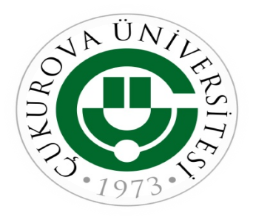 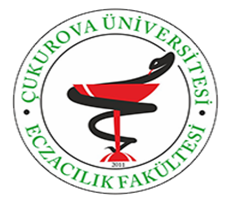 NOT DEĞİŞİKLİĞİ DİLEKÇESİ ……………ANABİLİM DALI BAŞKANLIĞINADers Kodu		:Dersin Adı 		:	20…/20… Eğitim-Öğretim Yılı Güz/Bahar Döneminde yukarıda bilgileri verilen sınava ait notlarda, aşağıda adı belirtilen öğrenci/öğrencilerin notları sehven yanlış girilmiş olup, öğrenci/ öğrencilerin yeni notunun aşağıdaki şekilde düzeltilmesi hususunda gereğini arz ederim.                                                                                                                                                                               	             							ÖğretimElemanı/Öğretim Üyesi					                                                                  …./…../….							                         ………………………………..					                                                            (Ad-Soyad-İmza)Sınav Türü 	:  (     ) Ara sınav- Vize     (     ) Yıl sonu sınavı- Final    (     ) Bütünleme sınavıSıra NoAdı SoyadıNumarasıSehven Girilen Sınav NotuDoğru Girilmesi Gereken Sınav Notu12345678